Расширен перечень госуслуг, предоставление которых организуется по принципу "одного окна" в МФЦ федеральными органами исполнительной власти и органами государственных внебюджетных фондов В перечень включена услуга по оформлению персонифицированной карты для посещения спортивного соревнования, предоставляемая Минцифры. 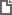 Постановление Правительства РФ от 05.04.2023 N 544
"О внесении изменения в перечень государственных услуг, предоставление которых организуется по принципу "одного окна" в многофункциональных центрах предоставления государственных и муниципальных услуг федеральными органами исполнительной власти и органами государственных внебюджетных фондов" 